Утренний круг. Вечерний круг.Большинство дошкольников (особенно младшего возраста) болезненно переживают приход в детский сад: их рано разбудили, оторвали от дома и любимых игрушек, то есть малыш обижен на всех.Цель проведения утреннего круга — создание условий для положительного эмоционального настроя детей, формирования у ребёнка уверенности, что среди сверстников ему будет хорошо, а день обещает быть интересным и насыщенным.Каждое утро дети собираются вместе. Своими руками мы изготовили обруч  с лентами и кубик со смайликами. Дети выбирают ленточку с понравившимся цветом, располагаются на ковре, приветствуют друг друга теплыми словами. Передавая «кубик настроения» стремятся поделиться друг с другом теми событиями, которые случились у них в не дошкольного учреждения. Далее, педагог подводит постепенно детей к тем центрам активности, в которых они сегодня планируют заниматься. Тем самым утренний круг позволяет переключить детей на организованную образовательную деятельность.Благодаря этому у детей формируется положительный настрой на весь день, что благотворно влияет на воспитательно- образовательный процесс в целом.Вечером дети так же собираются в круг и ведется обсуждение наиболее памятных моментов, которые случились в течении дня. Педагог задает вопросы по теме прошедшего дня и предает «кубик настроения» тому, кто хочет высказаться. В конце круга, ребята хлопают в ладоши, тем самым выражают свои эмоции о впечатлениях прошедшего дня.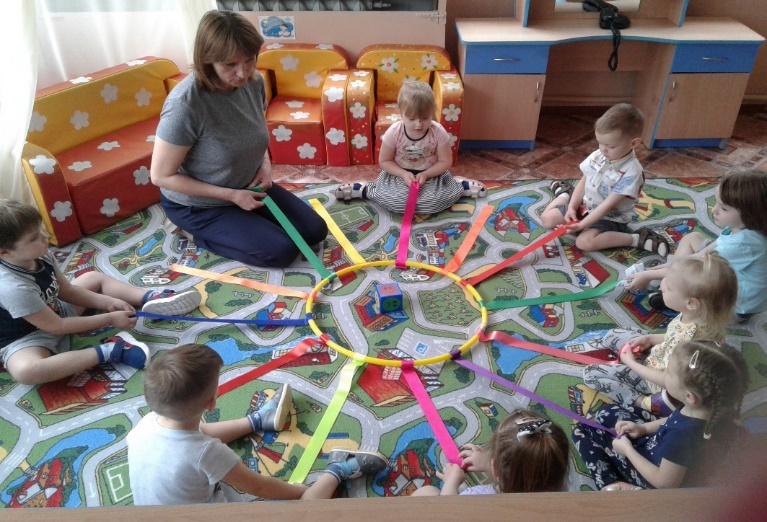 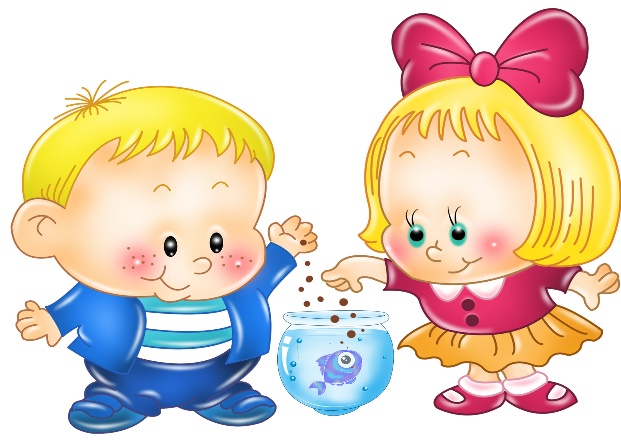 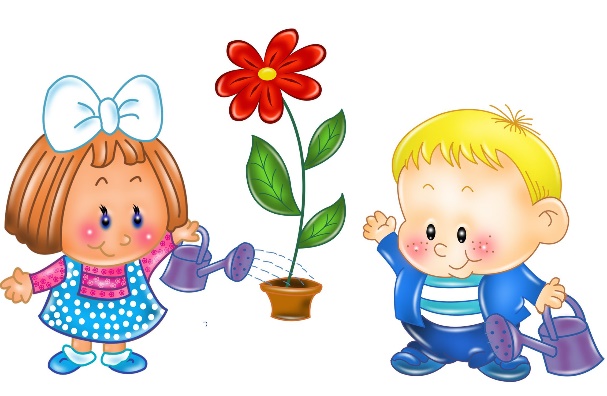 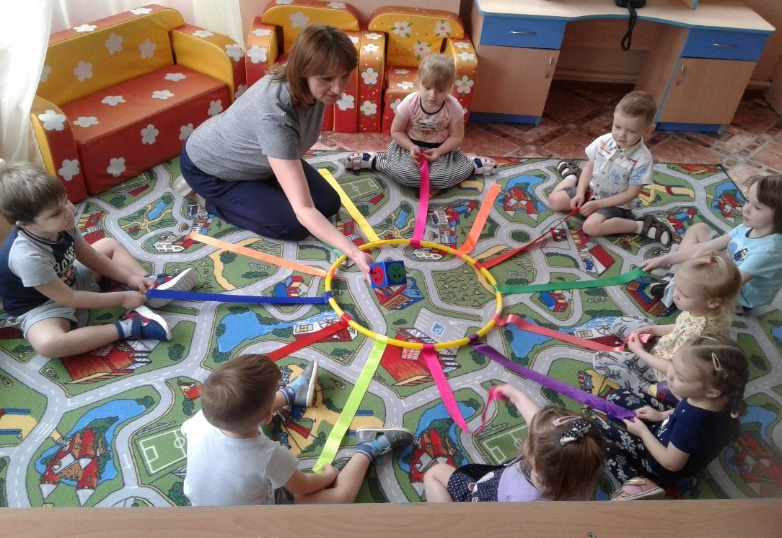 